 PONEDJELJAK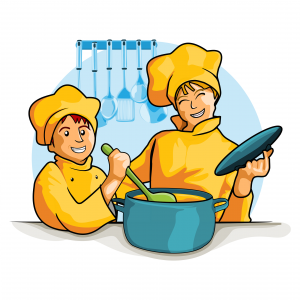                                 DORUČAK:  PUTER KIFLA, ČOKOLADNO MLIJEKO                    RUČAK:  PILEĆI SAFT, TJESTENINA, KISELI KRASTAVCI                          UŽINA:   VOĆNI JOGURT, ZDRAVE ROLICE                                                                                       UTORAK                       DORUČAK:  KROASAN ČOKOLADA, MLIJEKO, BANANA                      RUČAK:  VARIVO OD GRAHA S KOBASICOM                          UŽINA:  KNEDLE SA ŠLJIVAMA                                        SRIJEDA                                       DORUČAK:  PECIVO SA ŠUNKOM I SIROM, MLIJEKO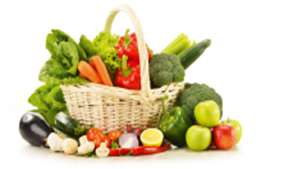 RUČAK: PEČENJE OD SVINJETINE, RIZI BIZI, CIKLAUŽINA:  ZDRAVE ROLICE. VOĆE   ČETVRTAK                  DORUČAK:  MAK PECIVO, MLIJEKO       RUČAK: GOVEDSKA JUHA, KUHAMO MESO, RESTANI KRUMPIR, KEČAP                          UŽINA:  ČOKOLADNA TORTICA, VOĆE                                                         PETAK                                                                                     DORUČAK:  ŠTRUKLI OD SIRA, JOGURT                     RUČAK:  PANIRANI RIBLJI ŠTAPIĆI, KRUMPIR SALATA                         UŽINA:  LINO LADA. KIFLICA